Beitrittserklärung zum Sportverein Schönwalde im Barnim e.V.Ich erkläre hiermit meinen Beitritt zum SV Schönwalde im Barnim e.V. unter Anerkennung der Vereinssatzung sowie Beitragsordnung (www.sv-schoenwalde.de). Achtung! Die Mitgliedschaft wird nur bei angefügter und unter-schriebener Datenschutzerklärung gültig. :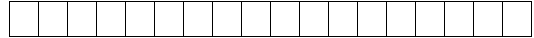 Name                                                                                                                                     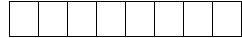 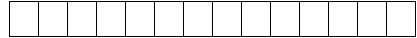 Vorname                                                                                                                   Geb. am 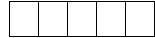 PLZ                                                                  Ort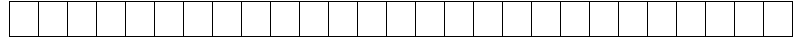 StraßeTelefonE-MailSportart                       Ort, Datum                              Unterschrift ( bei Kindern Unterschrift der Eltern )Jedes aktive Vereinsmitglied sollte im eigenen Interesse eine private Unfallversicherung abschließen. Es existiert keine Unfallversicherung des Vereins.SEPA LastschriftmandatGläubiger-Id.-Nr. DE09ZZZ00000190024, Mandatsreferenz ist die Mitgliedsnummer.Ich ermächtige den SV Schönwalde im Barnim e.V., Zahlungen von meinem Konto mittels Lastschrift einzuziehen. Zugleich weise ich mein Kreditinstitut an, die vom SV Schönwalde im Barnim e.V auf mein Konto gezogenen Lastschriften einzulösen. Hinweis: Ich kann innerhalb von acht Wochen, beginnend mit dem Belastungsdatum, die Erstattung des belasteten Betrages verlangen. Es gelten dabei die mit meinem Kreditinstitut vereinbarten Bedingungen. Zahlungsart: Wiederkehrende Zahlung. Die Zahlungsweise erfolgt durch Einzug halbjährlich.Name Vorname  PLZ                                                             Ort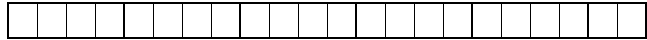 IBAN  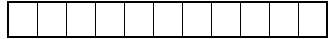 BIC       Mitgliedsbeitrag in Euro monatlich                                                               Erwachsene:      10,00 Euro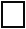                                        (bitte ankreuzen):              Kinder/ Jugendliche bis 16. Lebensjahr:         6,00 Euro                                                                                                                   Nichtaktive Mitglieder :         2,50 Euro                   Ort, Datum                                                                                            UnterschriftSportverein SV-Schönwalde im Barnim e.V.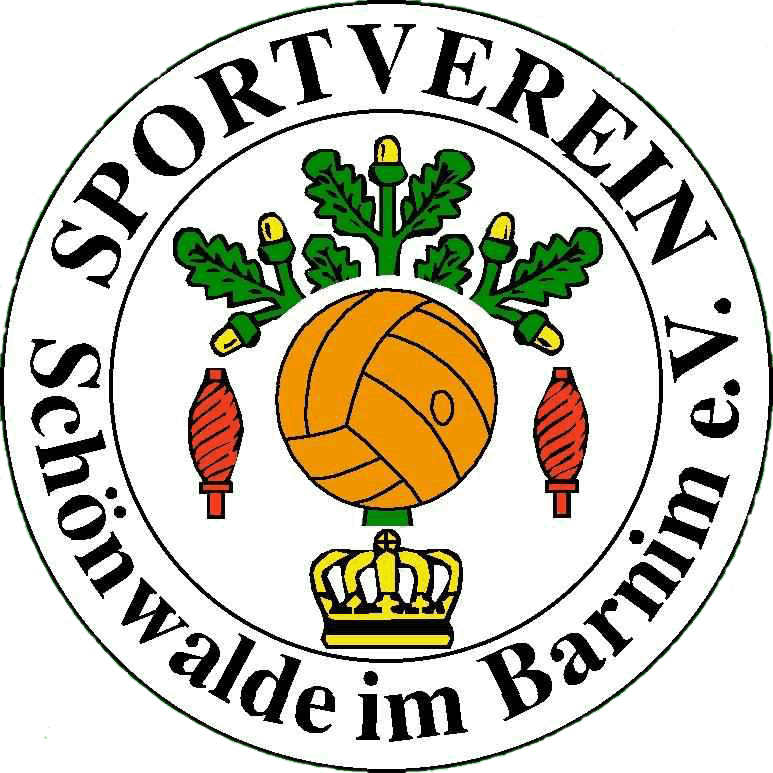 www.sv-schoenwalde.de                                                                                                            Sparkasse Barniminfo@sv-schoenwalde.de                                                                                                               IBAN: DE49170520003260002838Tel. / Fax: 0321212 – 75458                                                                                                           BIC: WELADED1GZEDatenschutzhinweis in der BeitrittserklärungDatenschutz / Persönlichkeitsrechte Falls  mein  Aufnahmeantrag  angenommen  wird  und  ich  Mitglied  des  Vereins  werde,  bin  ich mit der  Erhebung,  Verarbeitung  (Speicherung,  Veränderung,  Übermittlung)  oder  Nutzung meiner personenbezogenen Daten im folgenden Umfang einverstanden:1.   Der  Verein  erhebt,  verarbeitet  und  nutzt  personenbezogene  Daten  seiner  Mitglieder (Einzelangaben   zu   persönlichen   und   sachlichen   Verhältnissen)   mittels   Datenverarbeitungsanlagen  (EDV)  zur  Erfüllung  seiner  satzungsgemäßen  Zwecke  und  Aufgaben, z.B. der Mitgliederverwaltung.  Es  handelt  sich insbesondere  um  folgende  Mitgliederdaten:  Name  und  Anschrift,  Bankverbindung,  Telefonnummer (Festnetz  oder  Mobil)  sowie  E-Mail-Adresse, Geburtsdatum,  Lizenz(en)  sowie,  Funktion(en) im Verein.2.   Im  Zusammenhang  mit  seinem  Sportbetrieb sowie  anderen  satzungsgemäßen  Veranstaltungen  veröffentlicht  der  Verein  personenbezogene  Daten  und  Fotos  seiner  Mitglieder auf  seiner Homepage. Dies betrifft u.a. Turnierergebnisse, Wahlergebnisse sowie bei sportlichen oder sonstigen Veranstaltungen  anwesende   Vorstandsmitglieder   und   sonstige   Funktionäre.  Die  Veröffentlichung/Übermittlung  von  Daten beschränkt  sich  dabei  auf  Name,  Vereins-  und  Abteilungszugehörigkeit,  Funktion  im Verein  und  -  soweit  aus  sportlichen  Gründen  (z.B.  Einteilung  in  Wettkampfklassen) erforderlich - Alter oder Geburtsjahrgang. Ein Mitglied kann jederzeit gegenüber dem Vorstand die abgegebene Einwilligung in die Veröffentlichung von Einzelfotos seiner Person widerrufen. Ab Zugang des Widerspruchs unterbleibt  die  Veröffentlichung/Übermittlung  und  der  Verein  entfernt  vorhandene  Fotos von seiner Homepage. 3.   Mitgliederlisten   werden   in   digitaler   oder   gedruckter   Form   an   Vorstandsmitglieder, sonstige  Mitarbeiter  und  Mitglieder  weitergegeben, wie  deren  Funktion  oder  besondere Aufgabenstellung im Verein die Kenntnisnahme dieser Daten erfordert.  Benötigt  ein  Mitglied  glaubhaft  die  Mitgliederliste  zur  Wahrnehmung  seiner  satzungsgemäßen   Rechte   (z.B.   Minderheitenrechte),   erhält   es eine   gedruckte   Kopie   der notwendigen  Daten  (oder  eine digital  Kopie)  gegen  die  schriftliche  Versicherung  ausgehändigt, dass diese Daten nicht zu anderen Zwecken verwendet werden finden und die Daten zurückgegeben, vernichtet oder gelöscht werden, sobald der Zweck erfüllt ist. 4.   Jedes Mitglied hat im Rahmen des Bundesdatenschutzgesetzes das Recht auf Auskunft über  die  zu  seiner  Person  gespeicherten  Daten,  ggf. den  Empfängern  bei  Datenübermittlung,  den  Zweck  der  Speicherung  sowie  auf  Berichtigung,  Löschung  oder  Sperrung seiner Daten.  Eine  anderweitige,  über  die  Erfüllung  seiner  satzungsgemäßen  Aufgaben  und  Zwecke hinausgehende Datenverarbeitung oder Nutzung  ist dem Verein nur gestattet, sofern er aus gesetzlichen Gründen hierzu verpflichtet ist oder eine Einwilligung des Mitgliedes vorliegt. Ein Verkauf von Daten ist nicht erlaubt.Ort, Datum                                                                                  Unterschrift